Sunday, Oct 17, 2021, 7:30pm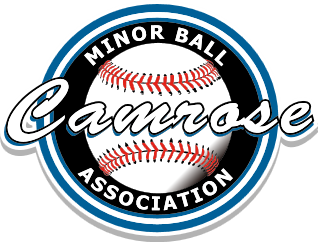 Board Meeting MinutesPresent: Ryan Foss, Clint Mitchell, Lance Zimmer, Gord Nadeau, Steve Koch, Ryan Popowich, Jeff Badry, Stacey Winia, Davin Wilcox, Greg BadryAbsent: Todd LundstromCall to Order at 7:29pm.Approval of today’s agenda. Motion by Clint M., second by Steve K. and approved.Approval of Minutes of Last Meeting. Motion by Jeff B., second by Lance Z. and approved.Guest Speaker(s) – N/ABusiness Outstanding from Last MeetingNoneReportsTreasurer – Stacey/ReportGeneral Acct. - $37 952.20Facilities Acct. - $0.00Raffle Acct. $12,756.87GIC Acct. - $26,799.98Fundraising/Grants – N/AEquipment – Top cap has been bought for DPN and will be stored in the Duggan shed until installation in the spring of 2022.  Jeff looked into portable digital score boards, approx. cost $1100 plus $80-$100 for the portable stands.Registrations – N/AAssociation Programs, Policies, etc. – President currently working on Policies – What we have left to do (uniform/equipment – complaint/discipline/conflict resolution – website/social media/email – appeal policy – expense reimbursement, extreme heat/weather). New businessNew Board Member – Greg Badry was nominated by Jeff Badry (Greg accepted the nomination) and the nomination was seconded by Steve Koch.  Greg Badry was appointed to the CMBA board.Appointment of roles – Lance Zimmer was nominated by Stacey W. for the position of Vice President.  Lance accepted the nomination and it was seconded by Davin W.  Clint Mitchell was nominated by Lance Z. for the position of Vice President.  Clint accepted the nomination and it was seconded by Davin W.  Using secret ballot by the CMBA board, Lance Zimmer was elected Vice President of CMBA.Review of BA Zone 4 meeting – Associations must implement a player and parent code of conduct for disciplinary reasons.  CMBA has one in place already but may need to modified and to remind coaches/managers to have these documents signed by parents/players and kept for the record.-Promotion of girls in baseball and where possible, establishment of all-girl teams.-Concern over AAA baseball becoming ‘watered down’ with too many teams and multiple AAA teams from the same association.-Central Alberta Sox (The Dome-Red Deer) have submitted a preliminary application to create AAA teams in BA.Baseball Alberta AGM November 20, 2021Review of Action plan items – Batting Cage is put away for the season.  Lance Z. & Ryan F. are currently working on an 8 week winter baseball camp at the Camrose Field House targeting 9U, 11U & 13U players.  Davin W. is working on a permanent sign for the batting cages with rules/sponsorship thanks on it.  Gord is still in contact with Mustang services to complete the pitching area in front of the batting cages.  He may seek out another contractor if Mustang is unable to finish the project. Review of Association SurveysRyan Popowich AAA Program Initiative – Ryan Popowich would like to become the AAA Director and run the AAA program independently from CMBA board, but under the umbrella and in co-operation with CMBA.  Long-term Ryan Popowich would like to institute a ‘Baseball Academy’ thru the new Catholic High School (estimated build is 2024-2025).  Ryan brought written proposals for the board to look at and made a brief presentation with a Q&A period.  The board will review the proposal and reconvene on Oct. 25, 2021.Items for next meeting: Review and possible ratification of Ryan Popowich’s AAA proposal.Motion for meeting to be adjourned @ 9:26pm by Gord N., second by Davin W. and approved. Next meeting date: Monday, October 25, 2021 @ 7pm at Business IQ